AHGBI Conference Award for Graduate Students (2023)Application form
Please use this form to apply for an award to support your participation in an academic conference (other than the AHGBI conference) taking place between 1st September 2023 and 31st January 2024. The Association recognises that many conferences now take place online and/or offer hybrid options; we welcome applications to support virtual as well as in-person participation. The award is open to graduate students (masters and doctoral) currently registered on a degree programme in the UK and Ireland who have joined the AHGBI.Applicants may apply for the award for future conferences in advance of receiving official acceptance from the organisers. PhD students may apply for the award for a conference taking place up to 12 months after the date of their viva.Completed applications should be sent by the person who provides the supporting reference (supervisor or Head of Department) to the AHGBI Postgraduate Research Officer. The applicant and referee will receive an email within 5 working days to state that the application has been received. Please send it to:Dr Fiona Noble
Lecturer in Spanish and Latin American Studies
Division of Literature and Languages
University of Stirlingfiona.noble@stir.ac.ukThe deadline for receipt of applications is 5pm on 31st August 2023
If you are selected for an award, you will be required to provide receipts for the expenditure covered by the award in order to be reimbursed for the costs.AHGBI Conference Award for Graduate Students Application (2023)SECTION A: CANDIDATE STATEMENTSECTION B: REFEREE (SUPERVISOR/ HEAD OF DEPARTMENT) STATEMENT1. Confirmation of DetailsPlease type ‘Yes’ or ‘No’ to confirm whether:2. Supporting statementReferee: please send the completed form by e-mail to fiona.noble@stir.ac.uk 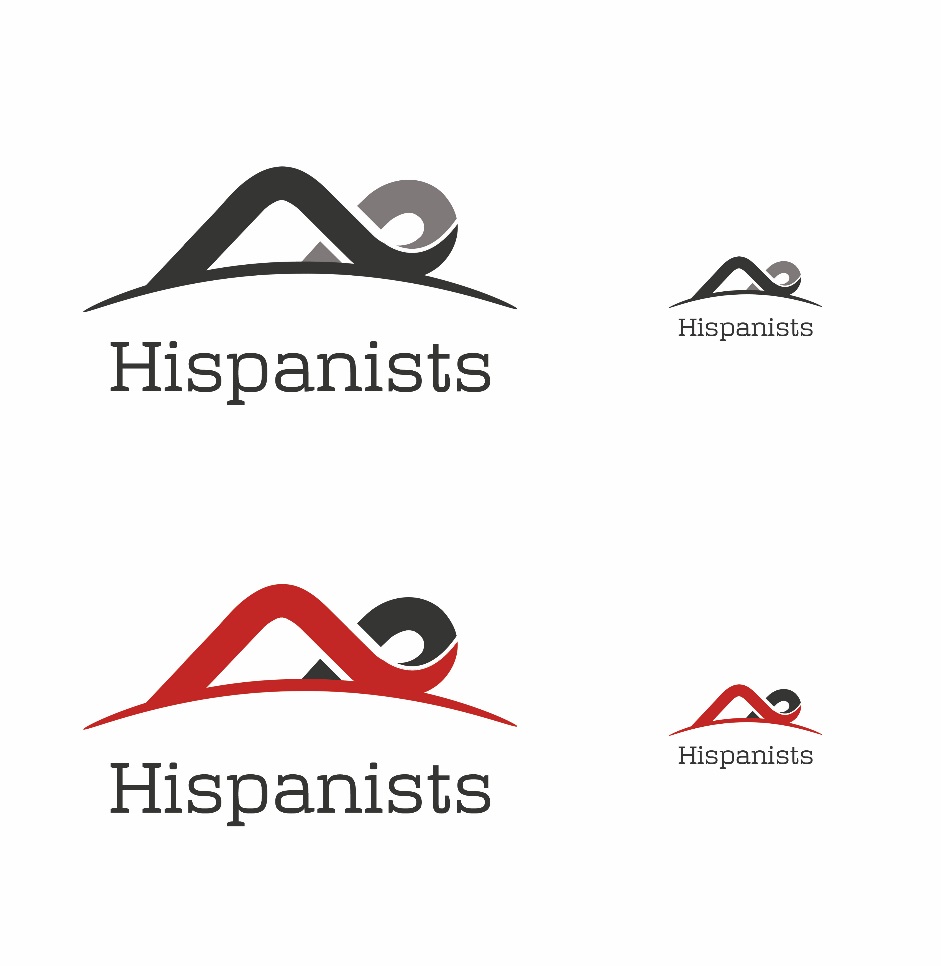 Association of Hispanists of Great Britain & IrelandNameE-mail addressInstitutionDegree for which registeredYear of study (or date of viva, if completed)Title of conferencePlace and dateTitle of your paper (if not a paper, give details of the nature of your participation)Has your paper been accepted or your participation confirmed?Explain in no more than 300 words the value of your attendance at the conference and its direct relevance to your studies or research. You should consider including details of how the significance of both the paper and the conference relate to your studies/research, as well as possible future avenues for exploration, impacts and/or outcomes of both the research and the conference attendance.Please provide a breakdown of costs – travel, accommodation, subsistence, registration, costs associated with online participation (the maximum award is £500). Please also give details of any other funding already received for this specific conference. This section is left blank to allow applicants flexibility in the presentation of this information, as the specifics of each budget will differ from application to application.Yes/NoAll details of the candidate’s statement are correctThe candidate will be registered for graduate study at the time of the conference OR will be within 12 months of completing their vivaPlease comment briefly on the importance of the applicant’s attendance at the conference and its relevance to their studies or research. Statements should include details of how the significance of both the paper and the conference relate to the applicant’s studies/research, as well as possible future avenues for exploration, impacts and/or outcomes of both the research and the conference attendance.NameDepartmentInstitutionE-mail address